Course: Algebra IISubject: Mathematical ReasoningTopic: QuadraticsSubtopic: Graphing Quadratics Document: Quick Drill B ResourceReference Number:		2104-8https://youtube.com/c/MrMattTheTutor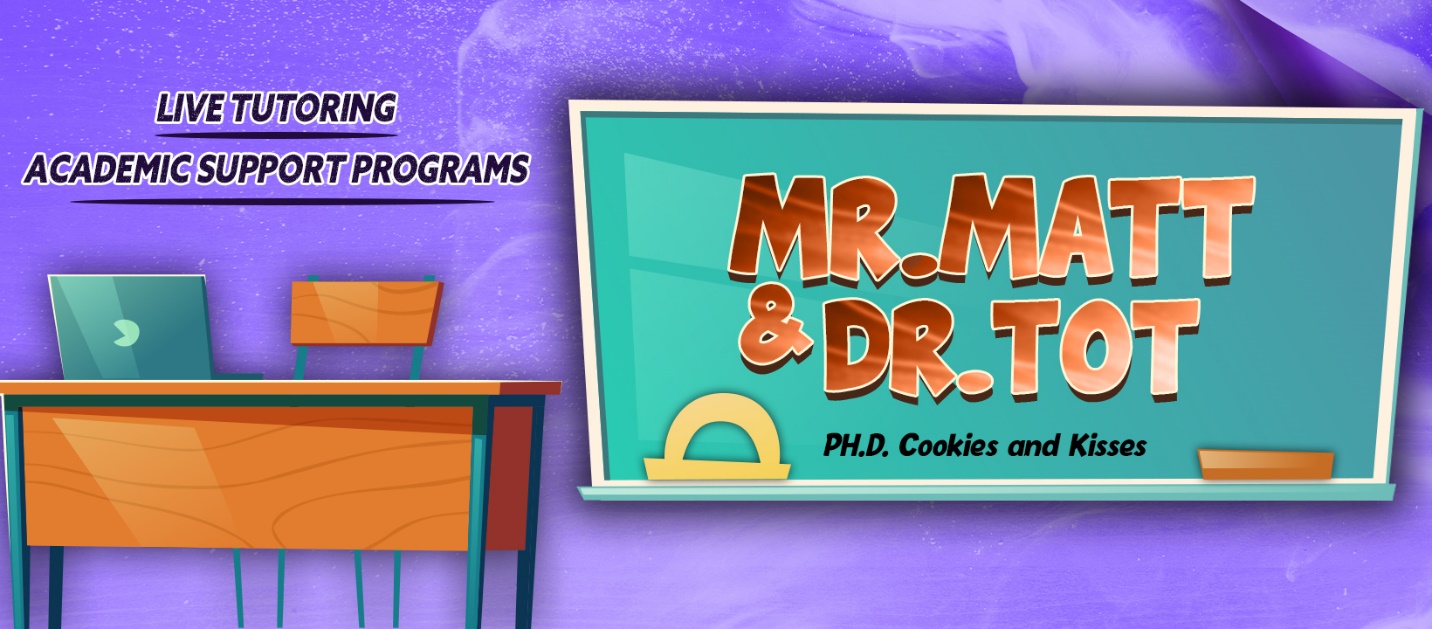 Sketch 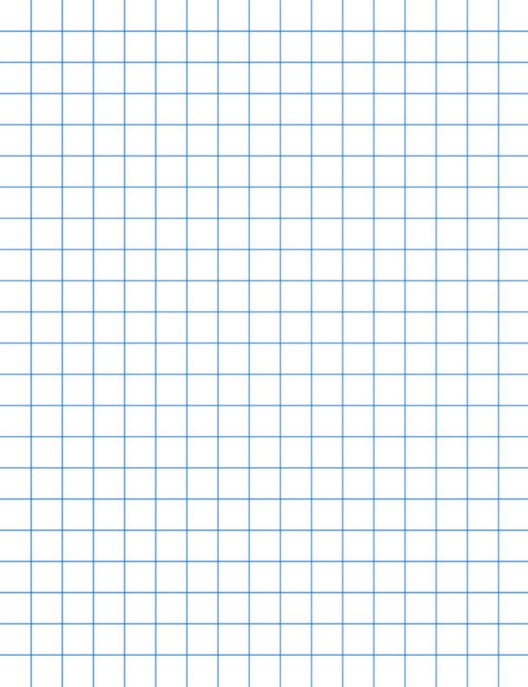 Sketch Sketch Sketch Sketch Sketch Sketch Sketch Sketch 